КАЛЕНДАРНЫЙ УЧЕБНЫЙ ГРАФИКНА 2021-2022 УЧЕБНЫЙ ГОДНа основании  приказа Комитета по образованию Администрации г. Улан-Удэ от 20.08.2021 г. №3822  утвержден следующий календарный учебный график:Учебный год в МАОУ «Бурятская гимназия №29» начинается 1 сентября 2021 года и продлится до 30 мая 2022 года включительно.Общая продолжительность учебного года составит 273 дня (34 учебные недели), из которых 170 дней дней будут учебными, а 103 дня придутся на каникулы, выходные и праздники.Промежуточная аттестация проводится в 1-4 классах и 5-9 классах по четвертям, в 10-11 классах по полугодиям согласно плану ВСОКО (внутренняя система оценки качества образования). Государственная итоговая аттестация учащихся 9, 11 классов проводится в мае-июне 2021 года. Сроки проведения государственной итоговой аттестации устанавливаются Министерством просвещения РФ.Режим работы образовательного учреждения:Понедельник-суббота с 8.00 до 19.10.Начало учебных занятий: 1 смена - 8.00. , 2 смена – 1.05.Продолжительность уроков:  в 1 классе используется «ступенчатый» режим обучения: в сентябре, октябре – по 3 урока в день по 35 минут каждый, в ноябре – декабре – 4 урока по 35 минут каждый, в январе – мае – 4 урока по 40 минут каждый (1 раз в неделю пятый урок за счет физической культуры);  во 2-11 классах – 40 минут. Учебный год в 1-ых – 9-ых классах делится на четверти:Учебный год в 10-11 классах делится на полугодия:Продолжительность каникул в 1-11 классах в течение 2021-2022 учебного годаДополнительные каникулы для первоклассников - с 21.02.2022 г. по 27.02.2022 г.Кроме того выходными днями будут 23 февраля 2022 года,  праздник «Сагаалган» в феврале 2022 года, 7,8 марта 2022 года, 2,3, 9, 10 мая 2022 года.В воскресенье и в праздничные дни МАОУ «Бурятская гимназия №29»  не работает.На период школьных каникул приказом директора устанавливается особый график работы образовательного учреждения.Регламентирование образовательного процесса на неделюПродолжительность рабочей недели: 5- дневная рабочая неделя в 1, 5-8  классах ( 5-дневная).6- дневная рабочая неделя в 2-4,  классах. Регламентирование образовательного процесса на деньСменность: МАОУ «Бурятская гимназия №29» работает в 2 сменыРасписание звонков, график питания в столовойПервая смена – 1 классПродолжительность урока- 35 минПервая сменаГрафик звонков для  4, 5, 9, 10, 11 классовПродолжительность урока- 40 минВторая сменаГрафик звонков для 2,3 классовПродолжительность урока- 40 минВторая сменаГрафик звонков для 6, 7, 8 классовПродолжительность урока- 40 минРежим организации внеурочной деятельностиУчащиеся 1-4 классов: внеурочная деятельность реализуется после 4-5 уроков в зависимости от расписания учащихся из расчета 1-2 занятия в неделю.Учащиеся 5-9 классов: внеурочная деятельность реализуется после 5-6 уроков в зависимости от расписания учащихся из расчета 1-4 занятия в неделю.Годовой календарный учебный график на 2021-2022 учебный год регламентируется следующими документами:Приказы директора школы:О режиме работы школы на учебный год,Об организации питания,Об организованном окончании четверти, полугодия, учебного года,О работе в выходные и праздничные дни.Расписанием:Учебных занятий,Занятий внеурочной деятельности,Занятий дополнительного образования в ОУ (кружки, секции, отделения и т.д.),Занятий, обеспечивающих реализацию платных образовательных услуг.ДатаДатаПродолжитель-ность(количество учебныхнедель)Начала четвертиОкончания четвертиПродолжитель-ность(количество учебныхнедель)Начала четвертиОкончания четвертиПродолжитель-ность(количество учебныхнедель)1-ая четверть01.09.21 г.31.10.21 г.  9  недель2-ая четверть08.11.21 г.30.12.21 г.7  недель3-я четверть10.01.22 г.27.03.22 г.10 недель4-ая четверть04.04.22 г.30.05.22 г.  8 недельДатаДатаПродолжительность(количество учебныхнедель)Начала полугодияОкончания полугодияПродолжительность(количество учебныхнедель)Начала полугодияОкончания полугодияПродолжительность(количество учебныхнедель)1-ое полугодие01.09.21 г.30.12.21 г. 16 недель2-ое полугодие10.01.22 г.27.05.22 г. 18 недельКаникулыДата началаканикулДата окончанияканикулПродолжительность в дняхОсенние01.11.21 г.07.11.21 г.7 днейЗимние31.12.21 г.09.01.22 г10 днейВесенние28.03.22 г.03.04.22 г.7 днейЛетние30.05.22 г.31.08.22 г.Классы	15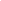 678Максимальная нагрузка, часов2129303233Классы23491011Максимальная нагрузка, часов232323333434УрокиВремяПеремена/минутГорячее питание для     9.00 – 9.3520 мин1а,б,в09.55 – 10.301010.40 – 11.151011.25 – 12.00№Время Перемена/минутГорячее питание для 8.00 – 8.4058.45 – 9.2559.30 – 10.102010.10-10.254 а, 4б, 4в,5а 10.30 – 11.102011.05-11.255б, 5в, 9а, 9б11.30 – 12.102012.05-12.20 9в, 10а, 10б, 11а, б12.30– 13.101013.20 – 14.005№ уроковВремяПеремена/минутГорячее питание12.30 – 13.102013.00-13.202 кл13.30 – 14.102014.00-14.203 кл14.30 – 15.101015.20 – 16.001016.10 – 16.50№ уроковВремяПеремена/минутГорячее питание013.20 – 14.00514.05 – 14.45514.50 – 15.30206а,б,в,г, 7а,7б15.50 – 16.30208а, 8б,8в,8г 7в16.50 – 17.30517.35 – 18.15518.20 – 19.00Реализация внеурочной деятельности в рамках ФГОС (организационный аспект)Реализация внеурочной деятельности в рамках ФГОС (организационный аспект)Реализация внеурочной деятельности в рамках ФГОС (организационный аспект)Реализация внеурочной деятельности в рамках ФГОС (организационный аспект)Реализация внеурочной деятельности в рамках ФГОС (организационный аспект)Учебный план образовательнойорганизацииДополнительное образование образовательной организацииДополнительное образование учреждений культуры и УДОДКлассное руководствоИные педагогические работникиЧасть, формируемая участниками образовательных отношений (секции, школьные научные общества, научные исследования и т.д.)Организация кружков, спортивно-оздоровительных секций, поисковых и научных исследований и т.д.)Организация деятельности как на базе общеобразовательных учреждений, так и на базе самих учреждений дополнительного образования детей и учреждений культурыДеятельность классных руководителей (экскурсии, диспуты, круглые столы, соревнования, общественно полезные практики и т.д.)Должностные обязанности педагога-организатора, социального педагога, педагога-психолога, старшего вожатого